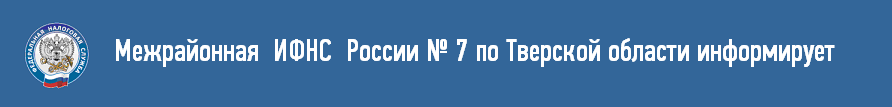 Началась Декларационная кампания 2018 годаДо 30 апреля 2018 года представить налоговую декларацию формы 3-НДФЛ обязаны лица, получившие в 2017 году  доходы:- от продажи имущества, находившегося в их собственности менее 3-х лет, ценных бумаг, долей в уставном капитале;- от сдачи квартир, комнат, нежилых помещений, транспорта и иного имущества в аренду (найм), регистрации граждан;- от оказания услуг по репетиторству;- по трудовым договорам и договорам гражданско-правового характера;- от предпринимательской деятельности;- полученные в порядке дарения недвижимого имущества, транспортных средств, акций, долей от физических лиц, не являющихся членами семьи или близкими родственниками; - в виде выигрышей в лотереи и т.д.Отчитать о своих доходах также должны индивидуальные предприниматели, нотариусы, занимающиеся частной практикой, адвокаты, учредившие адвокатские кабинеты и другие лица. Оплатить НДФЛ, исчисленный в декларации, необходимо в срок до 16 июля 2018 года.Обращаем внимание, что представление налоговой декларации  либо уплата налога после установленного срока является основанием для привлечения такого лица к налоговой ответственности.Штраф за непредставление декларации в срок - 5% неуплаченной в срок суммы налога за каждый месяц, но не более 30% указанной суммы и не менее 1 000 рублей. Штраф за неуплату НДФЛ - 20% от суммы неуплаченного налога.На граждан, представляющих налоговую декларацию за 2017 год исключительно с целью получения налоговых вычетов по НДФЛ, установленный срок подачи декларации – 30 апреля 2018 года не распространяется. Такие декларации можно представить в любое время в течение всего года, без каких либо налоговых санкций.Представить декларацию 3-НДФЛ в налоговый орган по месту учета можно лично, через представителя, по почте, по ТКС или при помощи личного кабинета налогоплательщика.Для заполнения налоговой декларации по доходам 2017 года рекомендуем использовать специальную компьютерную программу «Декларация 2017», которая помогает правильно ввести данные из документов, автоматически рассчитывает необходимые показатели, проверяет правильность расчета вычетов и суммы налога, а также формирует документ для предоставления в налоговый орган. Программа доступна для скачивания на сайте ФНС России. Для пользователей сервиса «Личный кабинет налогоплательщика для физических лиц» доступно заполнение налоговой декларации по НДФЛ онлайн в интерактивном режиме без скачивания программы по заполнению с возможностью последующего направления сформированной декларации, подписанной усиленной неквалифицированной электронной подписью (которую можно скачать и установить непосредственно из «Личного кабинета»), а также прилагаемого к налоговой декларации комплекта документов в налоговый орган в электронной форме непосредственно с сайта ФНС России.